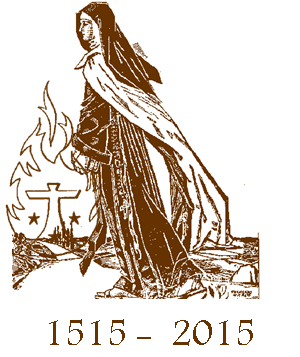 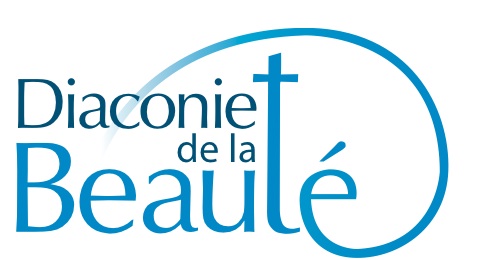                    POUR LES ENTREPRISES ET LES BIENFAITEURSSoutenez le spectacle Thérèse d’Avila présenté dans l’océan indien pour le 5ème centenaire de la naissance de Sainte Thérèse : Maurice (ouverture en octobre 2014) et  Réunion (clôture en octobre 2015)  Nous avons besoin de votre générosité ! Déjà merci ! --------------------------------------------------------------------------------------------------------------Merci de remplir ce bordereau avec votre participation et de le retourner à : Diaconie de la Beauté 8 bis CD 11 Le Brûlé 97425 Les Avirons Ordre du chèque : Diaconie de la Beauté Contact mail : anne.facerias@gmail.com                                                                                                                         Tél : 02 62 24 60 93Gsm : 06 92 27 87 97  Nom de l’entreprise : ………………………………………………………….Contact : ………………………………………………………………………                                                                                                                                              Adresse :……………………………………………………………………… Mail :…………………………………………………………………………Tel :……………………………………………………………………………                                                           Montant de la participation :………………………………………………….Signature :Pour ceux qui veulent un reçu fiscal (déduction de 66%) merci de nous le préciser                                               